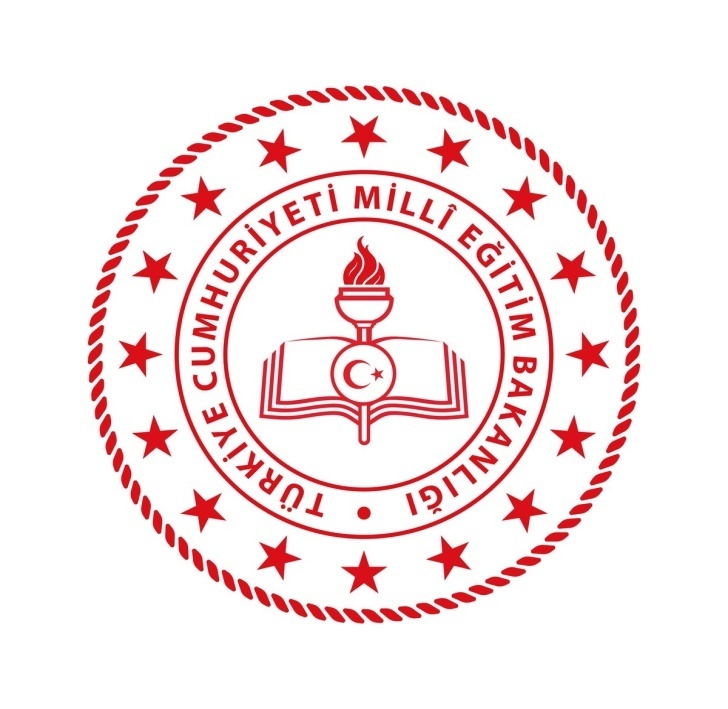 TANDOĞAN ŞEHİT CELALETTİN İBİŞ İLKOKULU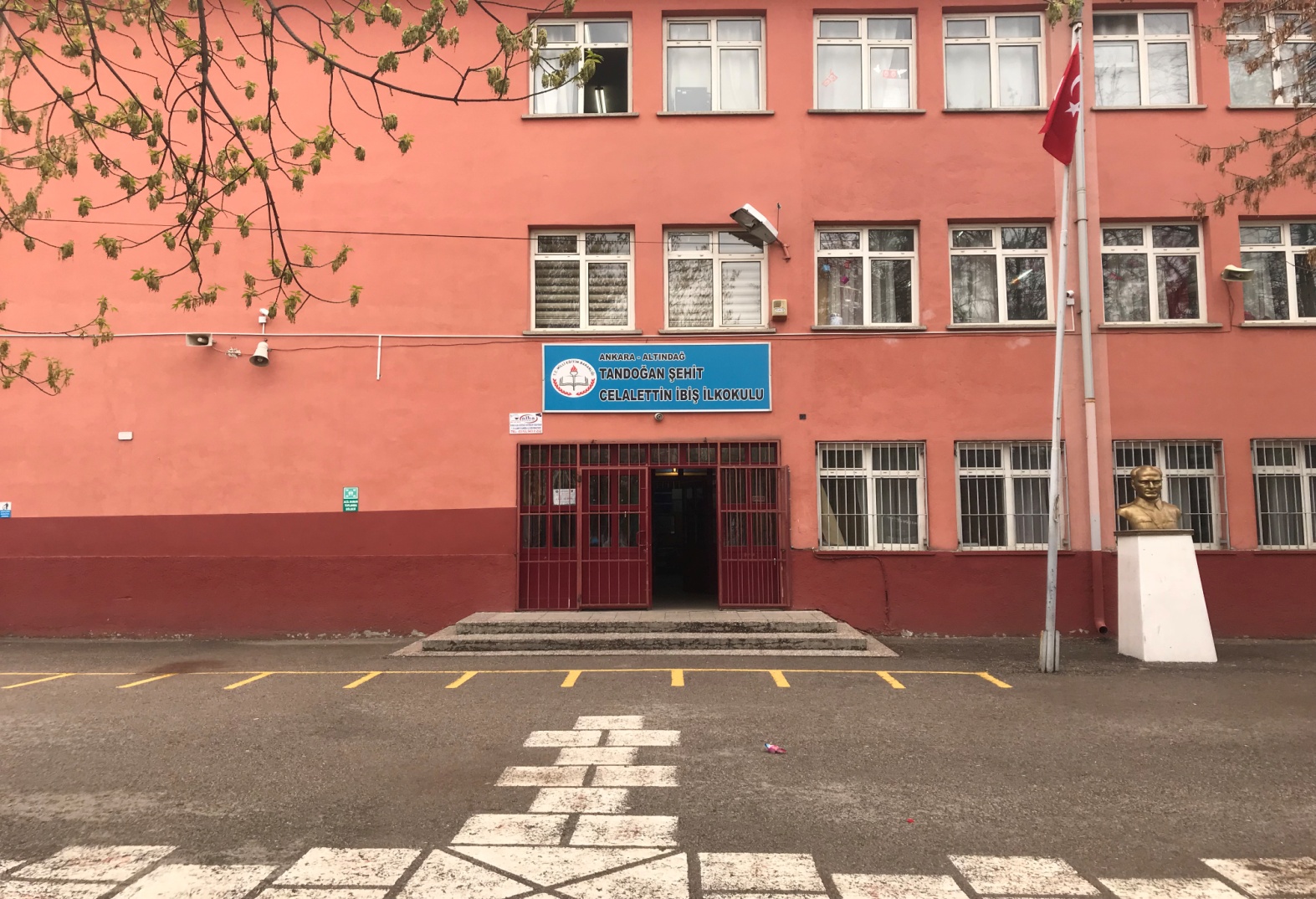 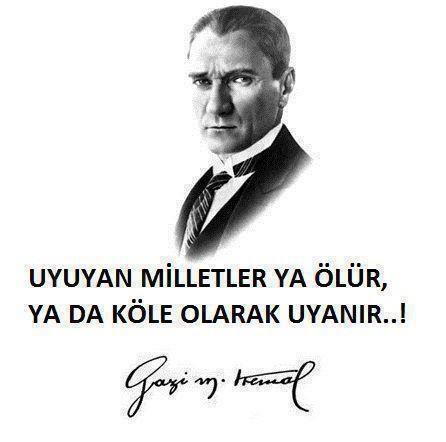 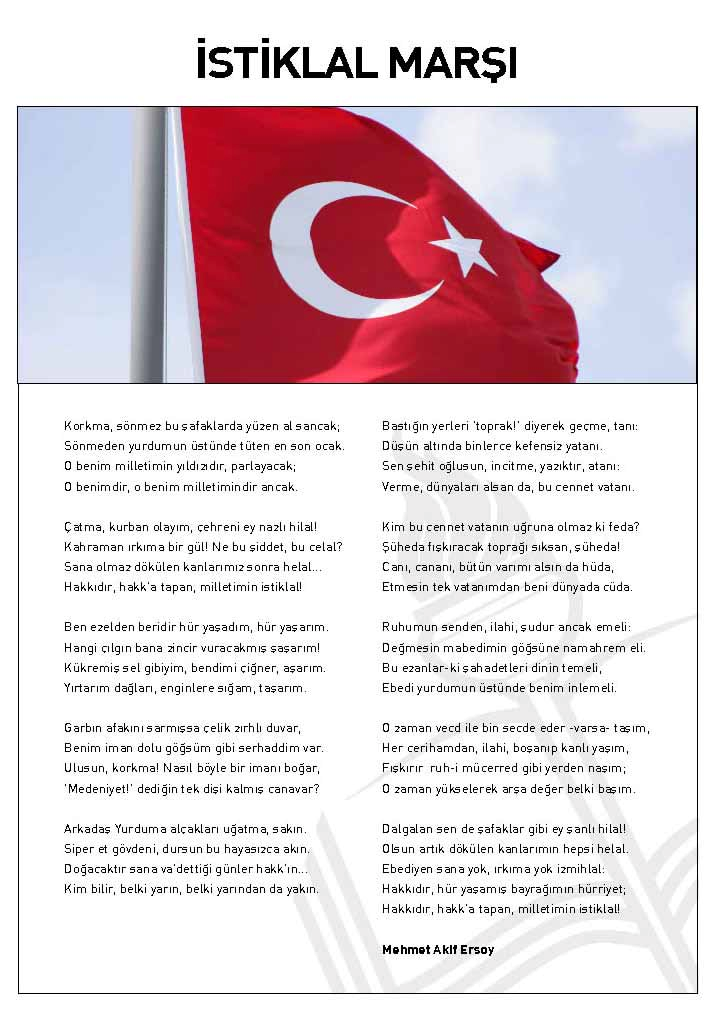 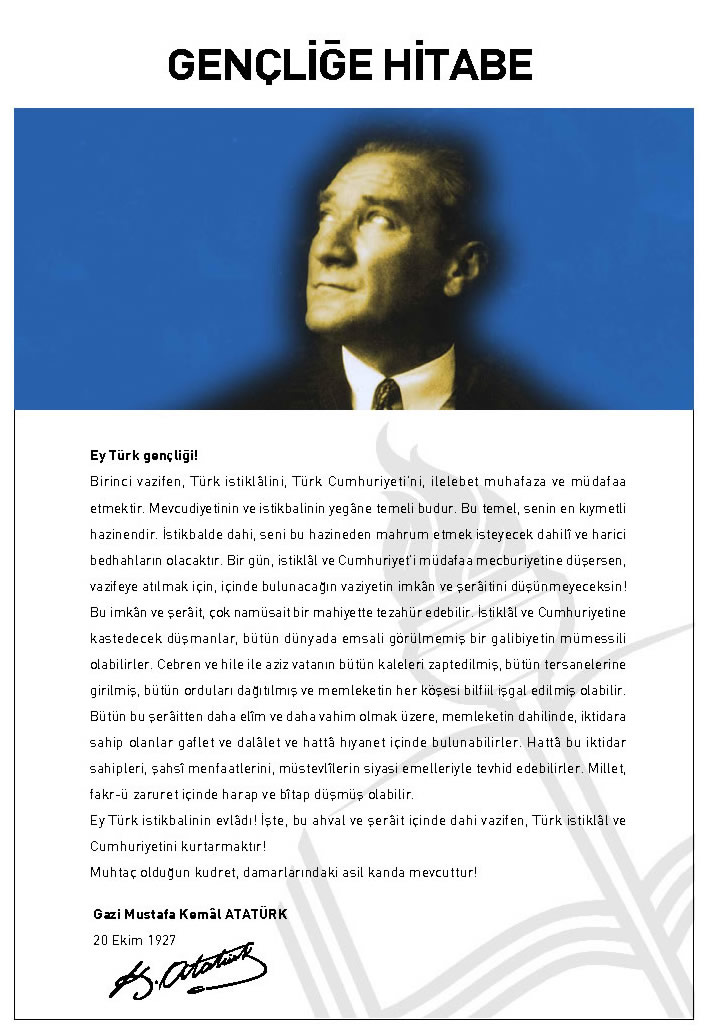 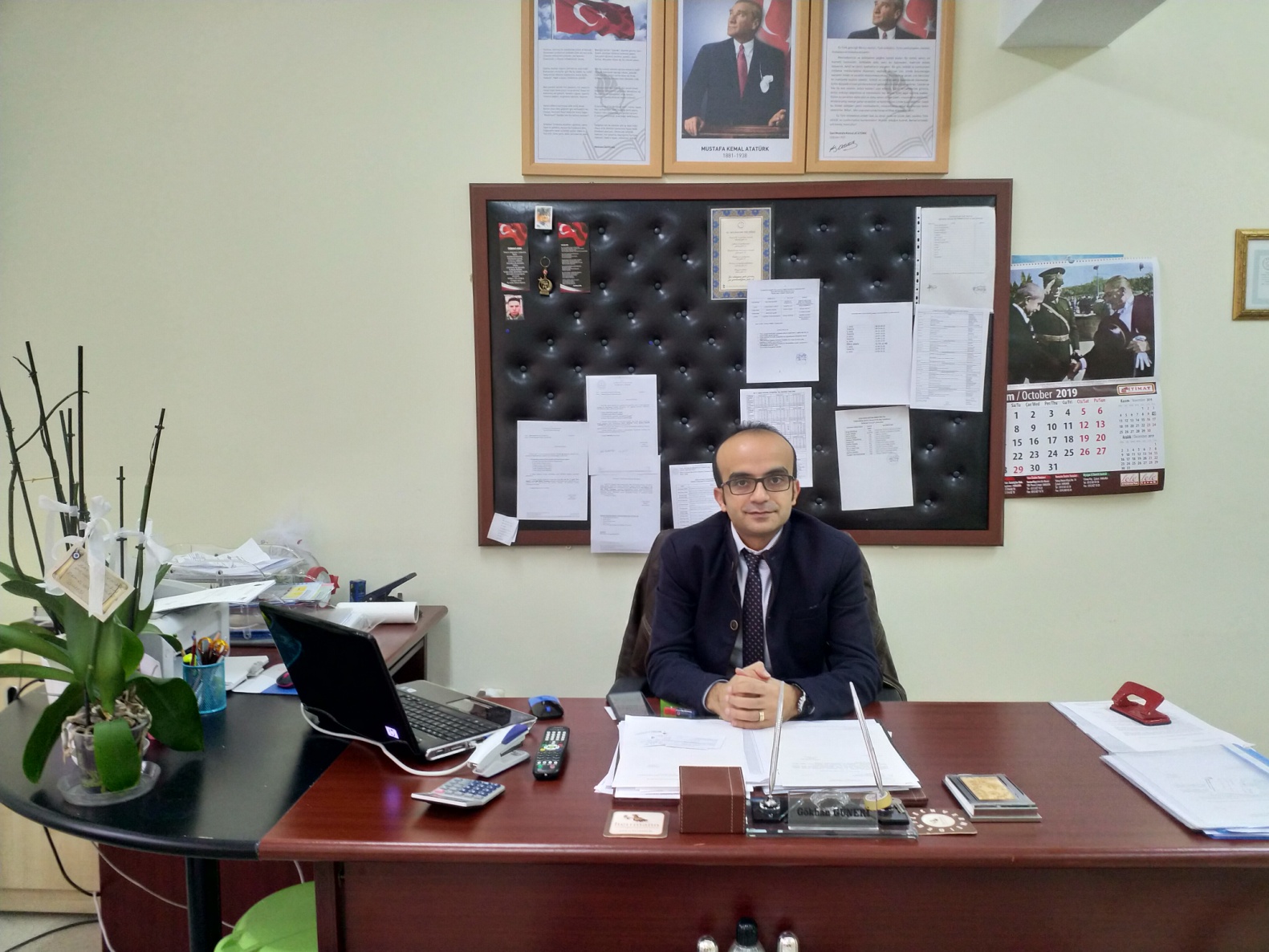 ÖNSÖZBu çalışma artık bizim kurumsallaştığımızı, kurumsallaşmak zorunda olduğumuzu ve kurumsallaşmanın önemi için çok önemlidir. Kuruma yeni gelen müdür, öğretmen veya diğer personeller, kurumun stratejik planını bilirse daha verimli olacak, kurumu tanımış, misyonunu, zayıf ve güçlü yanlarını bilmiş olacaktır. Bütün bunlar kişiye göre yönetim tarzından kurtulup kurumsal hedeflere göre yönetim tarzının oturmasını sağlayacaktır.Kurumsallaşma, her işin amacı, aracı ve zamanının olduğunun bilinmesi yani bu işi ben şu araçla şu amaç için şu zamanda şu hedefe ulaşmak için yapmalıyım demektir. Örneğin öğrenme güçlüğü çeken bir öğrenci çeşitli tanıma sorularıyla tanınmalı, bu tanımadaki amacın öğrencinin öğrenmesindeki belli güçlükleri tanımak ve öğrencinin kendisine, ailesine, devletine yararlı bir birey haline getirmek olduğu işin başında belirlenmelidir.Gökhan GÜNERİ             Okul MüdürüSTRATEJİK PLANIN AMACISTRATEJİK PLANIN KAPSAMIMAÇSTRATEJİK PLAN ÜST KURULU VE STRATEJİK PLAN EKİBİTARİHSEL GELİŞİMTandoğan Şehit Celalettin İbiş İlkokulu Ekim 1958 yılında, mahallenin adının Sultan Murat olması nedeniyle Sultan Murat İlkokulu adıyla eğitim öğretime açılmıştır, Mahallennin adının daha sonra Server Somuncuoğlu Mahallesi olarak değiştirilmesi neticesinde merhum Ankara Valisi Nevzat TANDOĞAN’IN soyadı okulumuza ad olarak verilmiştir. Okulumuz 19/07/1993 tarih ve 1773 sayılı valilik oluru ile Çalışkanlar Ortaokulu ile birleşerek, 14.02.1997 tarihinde hizmete giren yeni bina ile birlikte üç blok olarak Tandoğan İlköğretim Okulu adını almıştır. Böylece 1959 yılından 2013 yılına kadar Tandoğan İlköğretim Okulu olarak 1200 öğrenci ile ilk başta ikili daha sonra 1994 yılından itibaren de tam gün olarak 85 öğretmen ile eğitim öğretim hizmetini sürdürmüştür. Okulumuzun şu anki adı olan Tandoğan Şehit Celalettin İbiş İlkokulu, adını 15 Temmuz tarihinde gerçekleşen kalkışmada şehit olan Altındağ Belediyesi çalışanı Celalettin İbiş’in adı verilmesi ile oluşmuştur.Şimdiye kadar okulumuzda görev yapmış müdürlerimiz: Fahrettin Kebapçıoğlu, Abdurrahman Balmumcu, Fahrettin Yılmaz,  Ömer Akçay, Mevlüt Koçak, Gazi Birsin, M. Ali Kök, Mehmet Ali Bulut, Güngör Turaçlı, Bayram Yeltürk, Hasan Bayram, Eyüp Karabulut, Halil İbrahim Bayraktar, Adem Bozkurt, Muharrem Er, Yücel Öztürk,  Çelebi Tan ve Muharrem Er ve Ramazan DEMİRAL’ dır. Şu anki okul müdürümüz Gökhan GÜNERİ’dirOkulumuz 2013-2014 eğitim öğretim yılından itibaren ilkokul olarak eğitim öğretime devam etmektedir.  Okulumuzda bir müdür, bir müdür yardımcısı, 16 sınıf öğretmeni, 1 rehber öğretmen, 2 okul öncesi öğretmeni ve 310 öğrencisi ile hala tam gün olarak eğitim öğretime devam etmektedir.Okulumuzda 15 derslik, 1 Anasınıfı, 1 rehberlik servisi, 2 idare odası, 1 öğretmenler odası, 1 hizmetli odası, 1 adet arşiv odası bulunmaktadır. Okulumuzun dersliklerinde bilgisayar ve projeksiyon gibi teknolojik araçlar mevcuttur. TANDOĞAN ŞEHİT CELALETTİN İBİŞ İLKOKULUTEMEL İSTATİSTİKLERİnsan Kaynakları 2019 Yılı Kurumdaki Mevcut Yönetici SayısıKurum Yöneticilerinin Eğitim Durumu2019 Yılı Kurum Çalışanları Bilgileri Çalışanların Görev DağılımıTeknolojik DüzeyOkulun Teknolojik AltyapısıOkulun Fiziki AltyapısıMali KaynaklarOkulun Gelir-Gider Tablosuİstatistikî VerilerSınıf ve Öğrenci SayılarıYerleşim Alanı ve DersliklerPAYDAŞ ANALİZİKatılımcılık stratejik planlamanın temel unsurlarından biridir. Kuruluşun etkileşim içinde olduğu tarafların görüşlerinin dikkate alınması stratejik planın sahiplenilmesini sağlayarak uygulama şansını artıracağı düşünülmektedir. Diğer yandan, kamu hizmetlerinin yararlanıcı ihtiyaçları doğrultusunda şekillendirilebilmesi için yararlanıcıların taleplerinin bilinmesi önem taşır. Tandoğan Şehit Celalettin İbiş İlkokulu Stratejik Planlama Ekibi olarak planımızın hazırlanması aşamasında katılımcı bir yapı oluşturmak için ilgili tarafların görüşlerinin alınması ve plana dahil edilmesi gerekli görülmüş ve bu amaçla paydaş analizi çalışması yapılmıştır. Ekibimiz tarafından iç ve dış paydaşlar belirlenmiş, bunların önceliklerinin tespiti yapılmıştır. Kurumumuzun temel paydaşları öğrenci, veli ve öğretmen olmakla birlikte eğitimin dışsal etkisi nedeniyle okul çevresinde etkileşim içinde olunan paydaş kitlesi bulunmaktadır.Paydaş görüş ve beklentileri SWOT (GZFT)Analizi Formu, Çalışan Memnuniyeti Anketi, Öğrenci Memnuniyeti Anketi, Veli Anketi Formu kullanılmaktadır. Aynı zamanda öğretmenler kurulu toplantıları, Zümre toplantıları gibi toplantılarla görüş ve beklentiler tutanakla tespit edilmekte Okulumuz bünyesinde değerlendirilmektedir.ÖĞRENCİ ANKET SONUÇLARIÖĞRETMEN ANKET SONUÇLARIVELİ ANKET SONUÇLARIVeli anketi sonuçlarına göre güçlü yönlerimiz;Öğrenci anketi sonuçlarına göre güçlü yönlerimiz;Öğretmen anketi sonuçlarına göre güçlü yönlerimiz;Veli anketi sonuçlarına göre zayıf yönlerimiz;Öğrenci anketi sonuçlarına göre zayıf yönlerimiz;Öğrtemen anketi sonuçlarına göre zayıf yönlerimiz;GZFT (Güçlü, Zayıf, Fırsat, Tehdit) AnaliziOkulumuzun temel istatistiklerinde verilen okul künyesi, çalışan bilgileri, bina bilgileri, teknolojik kaynak bilgileri ve gelir gider bilgileri ile paydaş anketleri sonucunda ortaya çıkan sorun ve gelişime açık alanlar iç ve dış faktör olarak değerlendirilerek GZFT tablosunda belirtilmiştir. Dolayısıyla olguyu belirten istatistikler ile algıyı ölçen anketlerden çıkan sonuçlar tek bir analizde birleştirilmiştir.Kurumun güçlü ve zayıf yönleri donanım, malzeme, çalışan, iş yapma becerisi, kurumsal iletişim gibi çok çeşitli alanlarda kendisinden kaynaklı olan güçlülükleri ve zayıflıkları ifade etmektedir ve ayrımda temel olarak okul müdürü/müdürlüğü kapsamından bakılarak iç faktör ve dış faktör ayrımı yapılmıştır.İÇSEL FAKTÖRLERGüçlü YönlerZayıf YönlerDIŞSAL FAKTÖRLERFırsatlarTehditler Gelişim ve Sorun AlanlarıTandoğan Şehit Celalettin İbiş İlkokulu sorun/gelişim alanlarını paydaş analizleri, GZFT analizi ve üst politika belgeleri incelenerek stratejik planlamada yer alacak hizmetlere ilişkin stratejik alanları 3 tema (Eğitime Erişimin Artırılması, Eğitimde Kalitenin Artırılması, Kurumsal Kapasitenin Geliştirilmesi) başlığında gruplandırılmıştır. Temalar altında yer alan stratejik amaç ve hedefler oluşturulurken "sorun odaklı" yaklaşım tercih edilmiştir Stratejik konular stratejik amaç ve hedefler belirlenmiştir.Gelişim ve Sorun Alanları MİSYONUMUZVİZYONUMUZTEMEL DEĞERLER VE İLKELERİMİZ TEMALARPERFORMANS GÖSTERGELERİ :FAALİYET VE MALİYETLENDİRME :			  PERFORMANS GÖSTERGELERİFAALİYET VE MALİYETLENDİRME PERFORMANS GÖSTERGELERİFAALİYET VE MALİYETLENDİRME                                                                                     3.5.   TEMA, STRATEJİK AMAÇ VE HEDEFLER TABLOSU		3.6 STRATEJİK PLAN MALİYET TABLOSU (2019-2023).İZLEME VE DEĞERLENDİRMEOkulumuz Stratejik Planı izleme ve değerlendirme çalışmalarında 5 yıllık Stratejik Planın izlenmesi ve 1 yıllık gelişim planın izlenmesi olarak ikili bir ayrıma gidilecektir. Stratejik planın izlenmesinde 6 aylık dönemlerde izleme yapılacak denetim birimleri, il ve ilçe millî eğitim müdürlüğü ve Bakanlık denetim ve kontrollerine hazır halde tutulacaktır.Yıllık planın uygulanmasında yürütme ekipleri ve eylem sorumlularıyla aylık ilerleme toplantıları yapılacaktır. Toplantıda bir önceki ayda yapılanlar ve bir sonraki ayda yapılacaklar görüşülüp karara bağlanacaktır. TANDOĞAN ŞEHİT CELALETTİN İBİŞ İLKOKULU FAALİYET İZLEME VE DEĞERLENDİRME RAPORUT.C.ANKARA - ALTINDAĞTANDOĞAN ŞEHİT CELALETTİN İBİŞ İLKOKULUSTRATEJİK PLANI(2019-2023)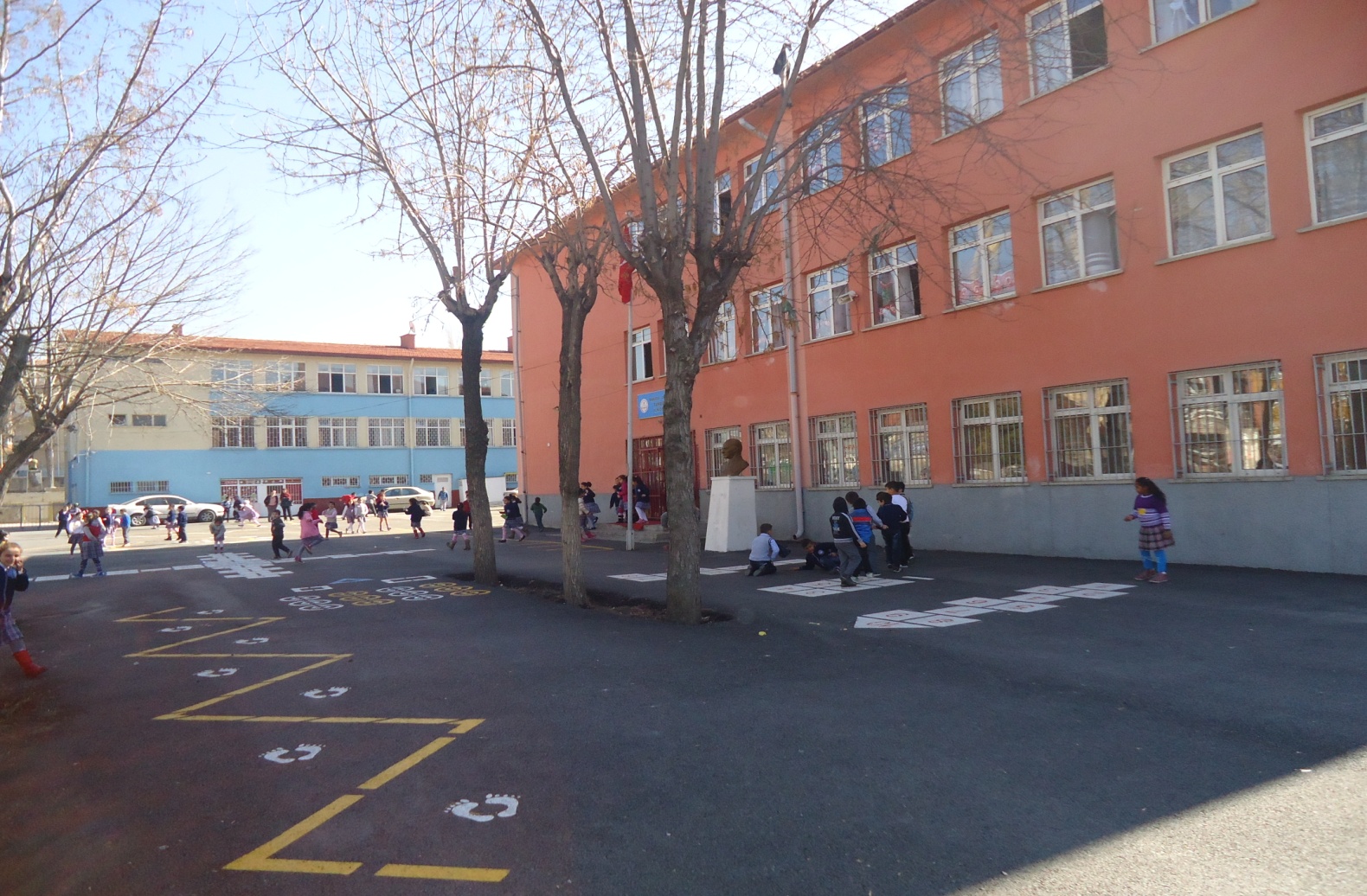 ANKARA 2019İÇİNDEKİLERSAYFA NOÖNSÖZ6İÇİNDEKİLER7KURUM KİMLİK BİLGİSİ8BÖLÜM: STRATEJİK PLAN HAZIRLIK PROGRAMIAmaç9Kapsam9Üst Kurul ve Stratejik Plan Ekibi10BÖLÜM: DURUM ANALİZİTarihsel Gelişim11Temel İstatistikler 13İnsan Kaynakları13Teknolojik Düzey15Mali Kaynaklar16İstatistikî Veriler17 Paydaş Analizi18 GZFT Analizi23 Gelişim ve Sorun alanları27BÖLÜM: GELECEĞE YÖNELİMMisyon 28Vizyon 28Temel Değerler ve İlkeler29Temalar30Amaçlar30Hedefler30Performans Göstergeleri30Faaliyet/Projeler ve Maliyetlendirme30             Eylem Planları30      3.5 Stratejik Amaç ve Hedefler Tablosu	33      3.6 Stratejik Plan Maliyet Tablosu34BÖLÜM: İZLEME ve DEĞERLENDİRME  İzleme ve Değerlendirme35Faaliyet İzleme ve Değerlendirme Raporu36KURUM KİMLİK BİLGİSİKURUM KİMLİK BİLGİSİKurum Adı TANDOĞAN ŞEHİT CELALETTİN İBİŞ İLKOKULUKurum Statüsü Kamu                        ÖzelKurumda Çalışan Personel SayısıYönetici              : 2Öğretmen            : 21Memur                : 0Hizmetli              : 2Öğrenci Sayısı377Öğretim Şekli Normal                  İkiliKURUM İLETİŞİM BİLGİLERİKURUM İLETİŞİM BİLGİLERİKurum Telefonu / FaxTel. : (312) 3163336Faks : (312)3163336Kurum Web Adresihttp://tandogansciio.meb.k12.trMail Adresi705966@meb.k12.trKurum AdresiPlevne Mah. Babür Cad. No:42/B  ALTINDAĞ/ANKARACoğrafi Konum https://www.google.com.tr/maps/place/TANDO%C4%9EAN+%C5%9EEH%C4%B0T+CELALETT%C4%B0N+%C4%B0B%C4%B0%C5%9E+%C4%B0LKOKULU/@39.953361,32.8802901,19z/data=!4m7!3m6!1s0x14d34de07385fc2f:0x7a0a2ccca8a2093a!8m2!3d39.9530413!4d32.8807488!9m1!1b1?hl=trKurum MüdürüGökhan GÜNERİ                  GSM Tel: 05055334102Kurum Müdür YardımcısıMüdür  Yrd :  Ayşe YAZICI      GSM Tel: (0506)4719037Bu stratejik plan, okul ile çevre ilişkilerini geliştirmeyi,  okul gelişimini sürekli kılmayı, belirlenen stratejik amaçlarla, ülkemize, çevresine faydalı, kendi ile barışık, düşünen ve  özgün  üretimlerde   “ben de  varım”  diyebilen  nesiller  yetiştirilmesi  amacını taşımaktadır.          Bu stratejik plan, Tandoğan İlkokulu’nun mevcut durum analizi değerlendirmeleri doğrultusunda, 2019–2023 yıllarında geliştireceği amaç, hedef ve stratejileri kapsamaktadır.STRATEJİK PLAN ÜST KURULUSTRATEJİK PLAN ÜST KURULUSTRATEJİK PLAN ÜST KURULUSIRA NOADI SOYADIGÖREVİ1Gökhan GÜNERİMÜDÜR 2Ayşe YAZICIMÜDÜR YARDIMCISI3Mustafa ŞAHİNREHBERLİK ÖĞRETMENİ4Nazmiye ŞAHİNİNGİLİZCE ÖĞRETMENİ5Özlem FELEMUR OKUL AİLE BİRLİĞİ BAŞKANISTRATEJİK PLANLAMA EKİBİSTRATEJİK PLANLAMA EKİBİSTRATEJİK PLANLAMA EKİBİSIRA NOADI SOYADIGÖREVİ1Ayşe YAZICIMÜDÜR YARDIMCISI2Merve UBUZ TOKSINIF ÖĞRETMENİ3Makbule TÜRKSAVAŞSINIF ÖĞRETMENİ4Mediha ÖZMENSINIF ÖĞRETMENİ5ZÜBEYDE HULUZVELİ6SEVDA YILDIZVELİ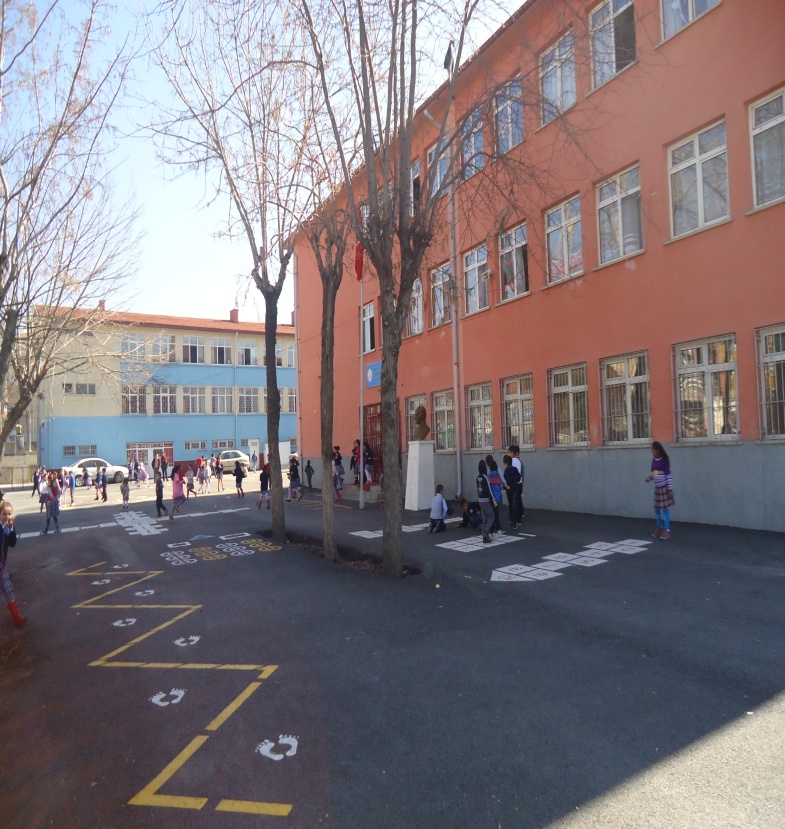 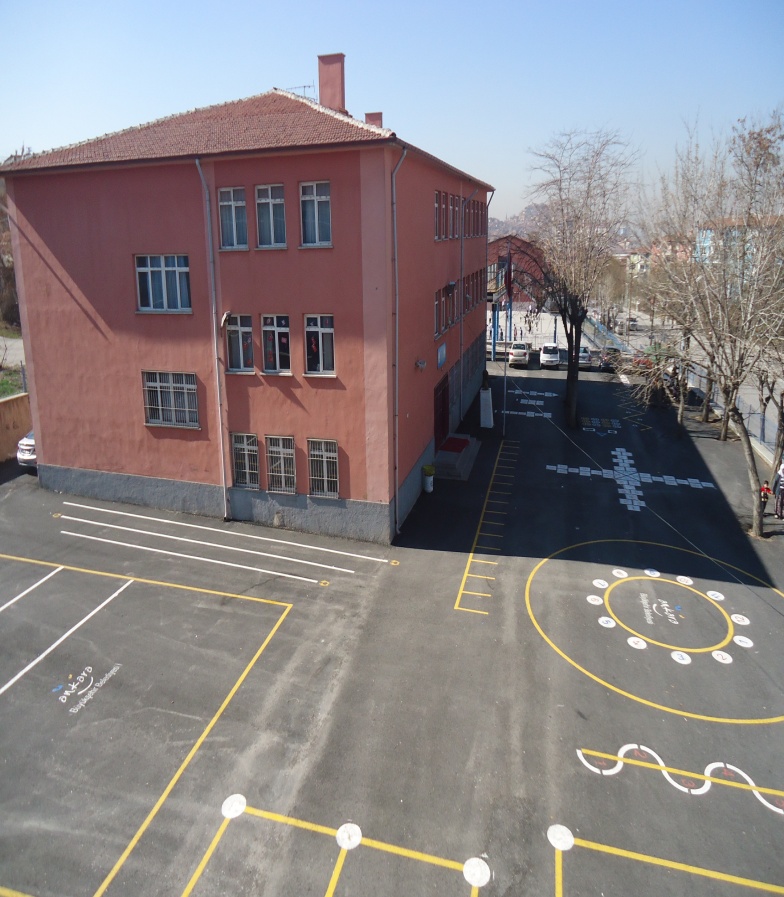 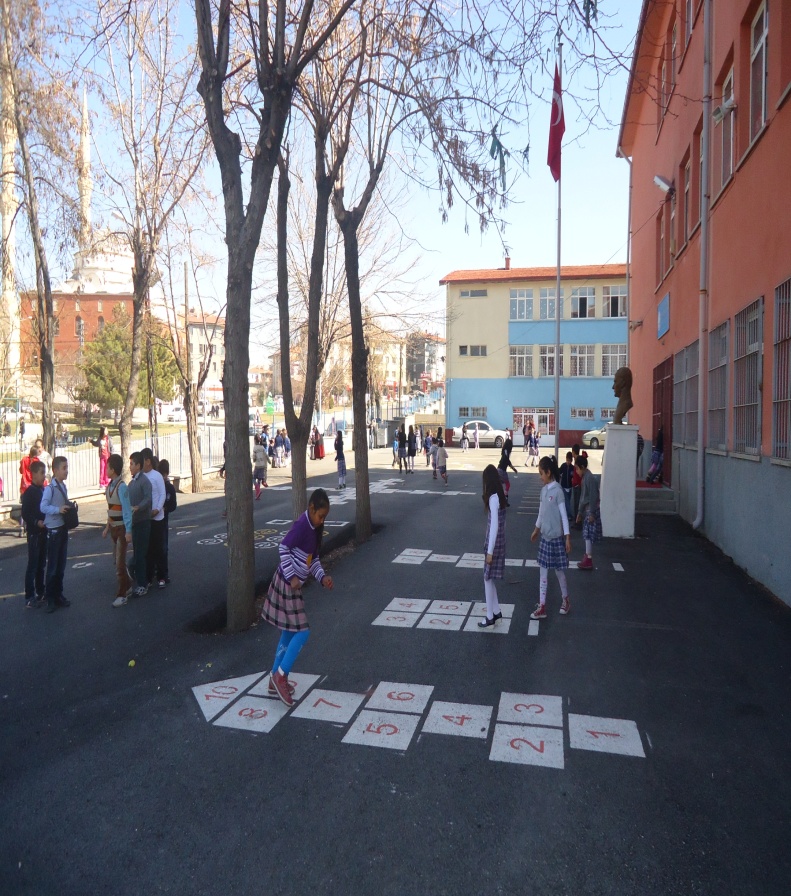 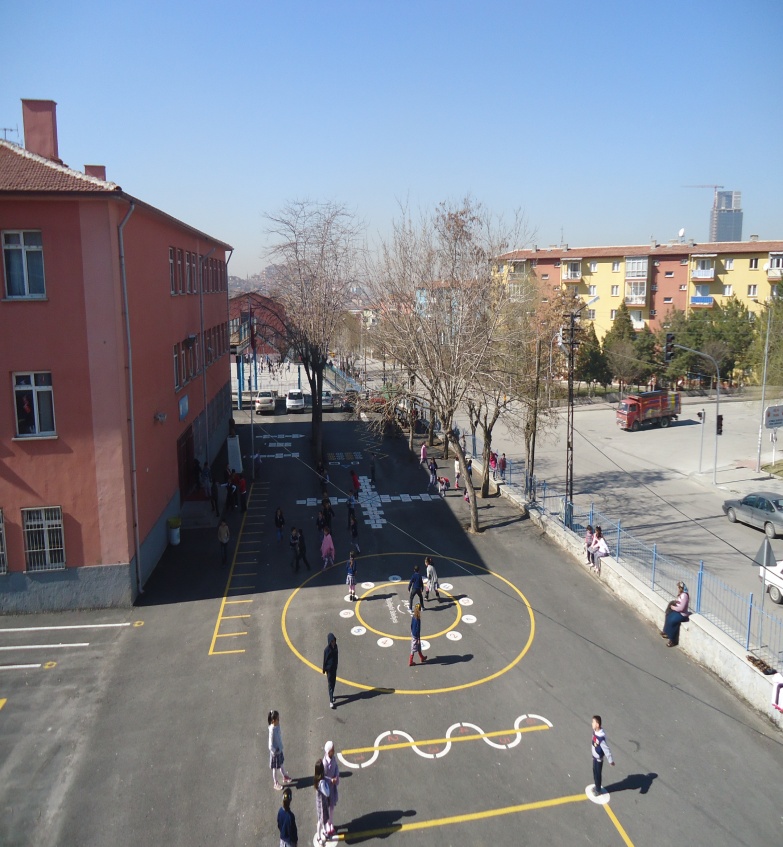 Sıra
NoGöreviErkekKadınToplam1Müdür 1012Müdür Yrd.011Eğitim Düzeyi2019 Yılı İtibari İle2019 Yılı İtibari İleEğitim DüzeyiKişi Sayısı%Ön Lisans00Lisans2100Yüksek Lisans00Sıra
NoBranşıErkekKadınToplam1Yönetici1122Sınıf Öğretmeni112133İngilizce Öğretmeni0114Rehberlik Öğretmeni1015Özel Eğitim Öğretmeni0006Okulöncesi Öğretmeni0227Yardımcı Personel1238Güvenlik Personeli011TOPLAMTOPLAM41923S.NOUNVANGÖREVLERİ1Okul Müdürü   Okul müdürü; Kanun, tüzük, yönetmelik, yönerge, program ve emirlere uygun olarak görevlerini yürütmeye,Okulu düzene koyarDenetler.Okulun amaçlarına uygun olarak yönetilmesinden, değerlendirilmesinden ve geliştirmesinden sorumludur.Okul müdürü, görev tanımında belirtilen diğer görevleri de yapar.2Öğretmenlerİlkokullarda dersler, sınıf veya branş öğretmenleri tarafından okutulur.Öğretmenler, kendilerine verilen sınıfın veya şubenin derslerini, programda belirtilen esaslara göre plânlamak, okutmak, bunlarla ilgili uygulama ve deneyleri yapmak, ders dışında okulun eğitim-öğretim ve yönetim işlerine etkin bir biçimde katılmak ve bu konularda kanun, yönetmelik ve emirlerde belirtilen görevleri yerine getirmekle yükümlüdürler.Sınıf öğretmenleri, okuttukları sınıfı bir üst sınıfta da okuturlar. İlköğretim okullarının 4 üncü sınıflarında özel bilgi, beceri ve yetenek isteyen; beden eğitimi, müzik, görsel sanatlar, din kültürü ve ahlâk bilgisi, yabancı dil ve bilgisayar dersleri branş öğretmenlerince okutulur. Derslerini branş öğretmeni okutan sınıf öğretmeni, bu ders saatlerinde yönetimce verilen eğitim-öğretim görevlerini yapar.Okulun bina ve tesisleri ile öğrenci mevcudu, yatılı-gündüzlü, normal veya ikili öğretim gibi durumları göz önünde bulundurularak okul müdürlüğünce düzenlenen nöbet çizelgesine göre öğretmenlerin, normal öğretim yapan okullarda gün süresince, ikili öğretim yapan okullarda ise kendi devresinde nöbet tutmaları sağlanır. Yönetici ve öğretmenler; Resmî Gazete, Tebliğler Dergisi, genelge ve duyurulardan elektronik ortamda yayımlananları Bakanlığın web sayfasından takip eder.Elektronik ortamda yayımlanmayanları ise okur, ilgili yeri imzalar ve uygularlar.9.  Öğretmenler dersleri ile ilgili araç-gereç, laboratuar ve işliklerdeki eşyayı, okul kütüphanesindeki kitapları korur ve iyi kullanılmasını sağlarlar.Araç-Gereçler201620172018İhtiyaçBilgisayar33615Yazıcı1133Tarayıcı2102Tepegöz1130Projeksiyon11315İnternet bağlantısı1110Fen Laboratuvarı0001Bilgisayar Lab.0001Fotoğraf makinesi0001Kamera 0001Okul/kurumun İnternet sitesi1110Personel/e-mail adresi oranı%100%100%1000Fotokopi makinesi1113Ses Sistemi- Anfi0002Fiziki MekânVarYokAdediİhtiyaçÖğretmen Çalışma OdasıX1Ekipman OdasıX1KütüphaneX1Rehberlik ServisiX10Resim OdasıX1Müzik OdasıX1Çok Amaçlı SalonX1Ev Ekonomisi OdasıX1İş ve Teknik AtölyesiX1Bilgisayar laboratuvarıX1Spor SalonuX1Spor SalonuX1KantinX1Fen Bilgisi LaboratuvarıX1ArşivXYılGelir (TL)Gider (TL)20168595,983065,55201711744,686800,3820186142,163314,06SıraSınıfKızErkekToplam SıraSınıfKızErkekToplam 1Anasınıfı-A891793/A119202Anasınıfı-B6612103/B1882631/A201434113/C14173141/B181432124/A19153451/C101424134/B21103162/A91423144/C1541972/B111425154/D561182/C10182816Özel Eğitim Sınıfı5510ToplamToplam92103195ToplamToplam10874182TOPLAMKIZ ÖĞRENCİTOPLAMKIZ ÖĞRENCİ200TOPLAMERKEK ÖĞRENCİTOPLAMERKEK ÖĞRENCİ177TOPLAM ÖĞRENCİTOPLAM ÖĞRENCİTOPLAM ÖĞRENCİ377YerleşimYerleşimYerleşimToplam Alan (m2)Bina Alanı (m2)Bahçe alanı (m2)2481  1462335Spor TesisleriSpor TesisleriSpor TesisleriTesisin adıKapasitesi (Kişi Sayısı)Alanı Basketbol Alanı12162 m2 Futbol SahasıXX Kapalı Spor Salonu--DiğerÖĞRENCİ MEMNUNİYET ANKETİÖĞRENCİ MEMNUNİYET ANKETİMEMNUNİYET ANKET SONUCUMEMNUNİYET ANKET SONUCUÖĞRENCİ MEMNUNİYET ANKETİÖĞRENCİ MEMNUNİYET ANKETİMEMNUNİYET ANKET SONUCUMEMNUNİYET ANKET SONUCUSIRA NOGÖSTERGELERSONUÇSONUÇ %1İhtiyaç duyduğumda okul çalışanlarıyla rahatlıkla görüşebiliyorum.3,7975,752Okul müdürü ile ihtiyaç duyduğumda rahatlıkla konuşabiliyorum.3,7575,003Okulun rehberlik servisinden yeterince yararlanabiliyorum.3,7474,754Okula ilettiğimiz öneri ve isteklerimiz dikkate alınır.4,4188,255Okulda kendimi güvende hissediyorum.4,0581,006Okulda öğrencilerle ilgili alınan kararlarda bizlerin görüşleri alınır.3,8677,257Öğretmenler yeniliğe açık olarak derslerin işlenişinde çeşitli yöntemler kullanmaktadır.4,0480,758Derslerde konuya göre uygun araç gereçler kullanılmaktadır.4,1182,259Teneffüslerde ihtiyaçlarımı giderebiliyorum.4,5991,7510Okulun içi ve dışı temizdir.4,0681,2511Okulun binası ve diğer fiziki mekanlar yeterlidir.4,0380,5012Okul kantininde satılan malzemeler sağlıklı ve güvenlidir.4,0080,0013Okulumuzda yeterli miktarda sanatsal ve kültürel faaliyetler düzenlenmektedir.4,2585,00GENEL DEĞERLENDİRMEGENEL DEĞERLENDİRME4,0581,04“ İÇ PAYDAŞ ÖĞRETMEN GÖRÜŞ VE DEĞERLENDİRMELERİ” ANKET FORMU“ İÇ PAYDAŞ ÖĞRETMEN GÖRÜŞ VE DEĞERLENDİRMELERİ” ANKET FORMUANKET SONUCUANKET SONUCU“ İÇ PAYDAŞ ÖĞRETMEN GÖRÜŞ VE DEĞERLENDİRMELERİ” ANKET FORMU“ İÇ PAYDAŞ ÖĞRETMEN GÖRÜŞ VE DEĞERLENDİRMELERİ” ANKET FORMUANKET SONUCUANKET SONUCUSIRA NOGÖSTERGELERSONUÇSONUÇ %1Okulumuzda alınan kararlar, çalışanların katılımıyla alınır.4,3286,362Kurumdaki tüm duyurular çalışanlara zamanında iletilir.4,2785,453Her türlü ödüllendirmede adil olma, tarafsızlık ve objektiflik esastır.4,1482,734Kendimi, okulun değerli bir üyesi olarak görürüm.4,3687,275Çalıştığım okul bana kendimi geliştirme imkânı tanımaktadır.4,3286,366Okul, teknik araç ve gereç yönünden yeterli donanıma sahiptir.4,6492,737Okulda çalışanlara yönelik sosyal ve kültürel faaliyetler düzenlenir.4,7595,008Okulda öğretmenler arasında ayrım yapılmamaktadır.4,1883,649Okulumuzda yerelde ve toplum üzerinde olumlu etki bırakacak çalışmalar yapmaktadır.4,1482,7310Yöneticilerimiz, yaratıcı ve yenilikçi düşüncelerin üretilmesini teşvik etmektedir.4,6492,7311Yöneticiler, okulun vizyonunu, stratejilerini, iyileştirmeye açık alanlarını vs. çalışanlarla paylaşır.4,6492,7312Okulumuzda sadece öğretmenlerin kullanımına tahsis edilmiş yerler yeterlidir.4,5991,8213Alanıma ilişkin yenilik ve gelişmeleri takip eder ve kendimi güncellerim.4,5991,82GENEL DEĞERLENDİRMEGENEL DEĞERLENDİRME4,4388,6VELİ MEMNUNİYET ANKETİVELİ MEMNUNİYET ANKETİMEMNUNİYET ANKET SONUCUMEMNUNİYET ANKET SONUCUVELİ MEMNUNİYET ANKETİVELİ MEMNUNİYET ANKETİMEMNUNİYET ANKET SONUCUMEMNUNİYET ANKET SONUCUSIRA NOGÖSTERGELERSONUÇSONUÇ %1İhtiyaç duyduğumda okul çalışanlarıyla rahatlıkla görüşebiliyorum.3,0160,222Bizi ilgilendiren okul duyurularını zamanında öğreniyorum. 4,2284,403Öğrencimle ilgili konularda okulda rehberlik hizmeti alabiliyorum.4,3787,474Okula ilettiğim istek ve şikayetlerim dikkate alınıyor. 3,8777,365Öğretmenler yeniliğe açık olarak derslerin işlenişinde çeşitli yöntemler kullanmaktadır.4,6993,856Okulda yabancı kişilere karşı güvenlik önlemleri alınmaktadır. 4,1683,307Okulda bizleri ilgilendiren kararlarda görüşlerimiz dikkate alınır. 4,6092,098E-Okul Veli Bilgilendirme Sistemi ile okulun internet sayfasını düzenli olarak takip ediyorum.4,0180,229Çocuğumun okulunu sevdiğini ve öğretmenleriyle iyi anlaştığını düşünüyorum.4,3587,0310Okul, teknik araç ve gereç yönünden yeterli donanıma sahiptir.4,3186,1511Okul her zaman temiz ve bakımlıdır.4,0581,1012Okulun binası ve diğer fiziki mekanlar yeterlidir.4,0180,2213Okulumuzda yeterli miktarda sanatsal ve kültürel faaliyetler düzenlenmektedir.4,5290,33GENEL DEĞERLENDİRMEGENEL DEĞERLENDİRME4,1783,36Çocuğumun okulu sevmesi ve öğretmen ile iyi anlaşması91,75Ulaşılabilirlik88,25İletişim85Dilek Öneri Şikayetler82,25Kararlara Katılım 81Ders Araç veGereçleri93,85Ders İşleniş ve Yöntemler92Sanatsal ve Kültürel Faaliyetler90Güvende Hissetme87,47Ders Arası87Rehberlik Servisi86Kararlara Katılma84,4Ders Arası88İletişim83Okulun Fiziki Yeterliliği81Duyuruların Zamanında İletilmesi92,7Destek92,7Okulun misyon, vizyon ve değerlerine ilişkin Paylaşım92,7Değerli Hissetme91,8Olum Etki Bırakan Çalışmalar91,8Alan Bilgisi ve Güncelleme90Tarafsızlık ve Objektiflik90e- okul sistemini ve okul internet sitesinin takibi 74,75Araç ve Gereçler ve Donanım75,75Okul binasının yetersizliği75Güvenlik77Okul Kantini 60Okul Müdürü ile Rahatlıkla Görüşme77Öğretmenlere tahsis edilen alan yetersizliği82,7Donanım82,7Öğretmenler arası ayırım83,6Öğrenciler1.	On iki yıllık zorunlu ve kademeli eğitim2.	Bireylerin ilgi ve ihtiyaçlarına cevap verebilecek çeşitlilikte okul ve program türünün bulunması3.	Hayat boyu öğrenme kapsamındaki kursların çeşitli ve yaygın olması4.	Özel öğretimi destekleyici teşvik mekanizmalarıÇalışanlar1.Yönetici sayısının yeterli olması.2.Okulu kendilerinin bir parçası gibi gören öğretmenlerin çokluğu.3.Velilere rahatlıkla ulaşılabilmesi.4.Öğretmen kadrosunun deneyimli ve genç arkadaşlarla uyum içerisinde çalışması. 5.Öğretmenlerin eğitim düzeylerinin yüksek oluşu.  6.Veli eğitim düzeyinin bölge şartlarına göre  yüksek olması. 7. Öğrencilerin okuma ihtiyacının giderilmesi için kütüphanenin olması8.Okul çalışanlarının gerekli donanıma sahip olması. 9.Okulumuzda Özel Alt Sınıf bulunması.10.Öğrencilerin ve velilerin okula karşı sevgi, güven gibi olumlu duyguların yüksek olması. (Veli Memnuniyet Anketleri)11.Bilgi ve iletişim teknolojilerinin eğitim ve öğretim süreçlerinde kullanılması12.Okul yönetici ve öğretmenlerinin ihtiyaç duyduğunda İlçe Milli Eğitim Müdürlüğü yöneticilerine ulaşabilmesi13.Öğretmen yönetici iş birliğinin güçlü olması14.Öğretmen kadrosunun yeni projeler üretmesi ve katılımın güçlü olması15.Kendini geliştiren gelişime açık ve teknolojiyi kullanan öğretmenlerin olması16.Okulun sosyal, kültürel etkinliklere önem vermesi ve yüksek katılım17. İl ve ilçe genelinde yarışmalara katılım sonucu elde edilen başarılar ile okulun adının duyurulması18.Çalışanların yarısının ilçemizde ve okula yakın ikamet etmesi19.Okulumuzun zorunlu hizmet kapsamında olması.Veliler1.Bölge şartlarına göre veli eğitim düzeyinin yüksek olması.2.Öğrencilerin ve velilerin okula karşı sevgi, güven gibi olumlu duyguların yüksek olması. (Veli Memnuniyet Anketleri)3.Veli iletişiminin güçlü olması4.Okul Aile Birliğinin iş birliğine açık olmasıBina ve Yerleşke1.Öğrencilerin ikametlerinin yakın olması2. Aile Sağlık Merkezine yakın olması3.Okul içerisinde farklı etkinlikler için tasarlanan alan ve bölümlerin oluşu4.Yüzme havuzuna yakın olması. Donanım1.Öğretmen başına düşen öğrenci sayısının istenen seviyede olması2.Genç bir okul olmamız.3.Çalışanlara yönelik mesleki gelişim imkânları4.Her sınıfta bilgisayar ve projeksiyon makinesi olması5.ADSL bağlantısının olması5.Güvenlik kameralarının olmasıBütçe1.Bölge şartlarına göre Okul Aile Birliğine gerekli katkının yapılması.2.İlçe Milli Eğitim Müdürlüğü’nün desteğiYönetim Süreçleri1.Öğretmen başına düşen öğrenci sayısının istenen seviyede olması2.Eğitim politikalarının belirlenmesinde paydaşların görüş ve önerilerinin dikkate alınması3.Yeniliğe ve gelişime açık insan kaynağı4.Bakanlık teşkilatının modern yönetim yaklaşımlarına göre yapılandırılmasına yönelik çalışmalarİletişim Süreçleri1.Yaygın teşkilat ağı2. Veli iletişiminin güçlü olmasıÖğrenciler1. Yabancı uyruklu öğrencilerin ve ailelerinin Türkçe bilmemesi.2.Okul kantininde istenilen ürünlerin satılmaması3.Etkili bir yabancı dil eğitiminin olmaması4.Farklı profildeki öğrencilerin bir arada olması ve iletişim sorunu.Çalışanlar1.Hizmet içi eğitimlerin etkinliğinin istenen düzeyde olmaması2.Öğretmenlere tahsisi edilen yerlerin yetersizliği3.Öğretmenler arası ayrım yapıldığı hissinin olmasıVeliler1-Yabancı uyruklu velilerle iletişim sağlanamaması.2- Farklı profildeki velilerin olması ile beklentilerin farklılığı.Bina ve Yerleşke1.Okulun ısınma problemi2.Okula çıkan bir araç yolunun olmaması3.Bahçenin yetersizliği4.İhtiyacı karşılayacak büyüklükte çok amaçlı salonun olmayışı5.Elektrik tesisatındaki arızalar.Donanım1-İnternet bağlantısının verimli çalışmaması2- Orijinal bilgisayar programı noksanlığı3- Virüs programının olmayışıYönetim Süreçleri1.Üstün yetenekli bireylerin eğitim ve öğretimine ilişkin politikaların yetersizliği2.Bakanlık ile öğretmen yetiştiren kurumlar arasındaki işbirliği eksikliği.3.Yönetici kademeleri için kariyer ve liyakate dayalı atama ve görevde yükselme sisteminin yetersiz olması ve yöneticilerin görevde kalma süresinin kısa olması.4.Eğitim politikalarında çok sık değişiklik yapılması ve eğitim sistemindeki düzenlemelere ilişkin pilot uygulamaların yetersizliği 5.Mevzuatın açık, anlaşılır ve ihtiyaca uygun hazırlanmaması nedeniyle güncelleme ihtiyacının sıklıkla ortaya çıkması6.Bütçe dağıtımında objektif kriterlerin yetersizliği7.Hizmet içi eğitimlerin etkinliğinin istenen düzeyde olmamasıPolitik1.	Üst politika belgelerinde eğitimin öncelikli alan olarak yer alması 2.	Diğer ülkelerin ve uluslararası kuruluşların ülkemizle işbirliğine açık olmasıEkonomik1.Okulun Büyükşehir Belediye sınırları içerisinde olması 2.Eğitim Kurumlarının Yerel Yönetimler ile işbirliğinin kolay olması.3.Geniş bir paydaş kitlesinin varlığıSosyolojik1.Hayat boyu öğrenmeyi destekleyen devlet politikaların varlığı2.Eğitimin sürdürülebilir ekonomik kalkınmadaki işlevi konusunda toplumsal farkındalık3.Eğitim ve öğretime yönelik talebin giderek artması4.Ulaşım ağının gelişmesiTeknolojik1.Kaliteli eğitim ve öğretime ilişkin talebin artması2.Gelişen teknolojilerin eğitimde kullanılabilirliğinin artmasıMevzuat-Yasal1.Bakanlığın Okul Öncesi Eğitime önem vermesi ve yaygınlaştırması2.Hizmet alanların beklenti ve görüşlerinin dikkate alınması3.Hayat boyu öğrenmeyi destekleyen devlet politikaların varlığıEkolojik1.Çevremizde gecekonduların  olması sabah ve akşam saatlerinde hava kirliliğinin yoğun almasına sebep olmaktadır. 2.İçme ve kullanma suyu Ankara Büyük Şehir Belediyesinin analizleri sonucunda sağlanmaktadır.  3.Geri dönüşüm konusunda hem okul hem İlçe Belediyemiz olarak etkili çalışmalar yapılmaktadır. 4.Salgın hastalıklarla ilgili Sağlık Kuruluşları gerekli çalışmaları yapmakta, okul aşılamaları ve seminerler şeklinde devam etmektedir.Politik1.Bakanlık bütçesinin okul ve kurumların ihtiyaçlarını karşılayacak düzeyde olmaması2.Eğitim ve öğretimin finansmanında yerel yönetimlerin katkısının yetersiz olması3.Siyasi ve sendikal grupların atama ve görevlendirmelerde etkili olma isteği5.Elektronik bilgi güvenliğine yönelik saldırılarEkonomik1.Öğrenci ve ailelerin meslekler ve iş hayatıyla ilgili yeterli bilgiye sahip olmaması.2.Özel sektörün eğitim yatırımlarının yeterli düzeyde olmaması3.Okullara ayrılan bütçelerin yeterli olmaması.Sosyolojik1.Medyada eğitim ve öğretime ilişkin çoğunlukla olumsuz haberlerin ön plana çıkarılması2.Bazı okul türlerine yönelik olumsuz toplumsal algı3.Nüfus hareketleri ve kentleşmede yaşanan hızlı değişim4.Kişiler arasındaki sosyo-ekonomik eşitsizlikler5.Suç ve uyuşturucu ile anılan bölgede yer almamız.6.Kavga,silahlı çatışma ve polis baskınlarının çokluğuTeknolojik1.Gelişen ve değişen teknolojiye uygun donatım maliyetinin yüksek olmasıMevzuat-Yasal1.Siyasi ve sendikal grupların atama ve görevlendirmelerde etkili olma isteği2.Elektronik bilgi güvenliğine yönelik saldırılarEğitim ve Öğretime ErişimEğitim ve Öğretimde KaliteKurumsal KapasiteOkul öncesi eğitimde okullaşma Eğitim-Öğretimi TamamlamaEğitim-Öğretime KatılımÖğrenci gelişimine yönelik veli eğitimleriYabancı öğrencilerin sayısının artması.Yabancı öğrencilerin devamsızlığıÖğrenci Başarısı Bilimsel, kültürel, sanatsal ve sportif faaliyetlerYabancı Dil ve HareketlilikOkul güvenliğiZararlı alışkanlıklar Çalışanların geliştirilmesiDezavantajlı öğrencilere yönelik faaliyetlerÇalışanların ödüllendirilmesi ve motivasyonUlusal ve uluslar arası projelerin artırılmasıBeşeri Alt YapıBinanın İnşaattan Kaynaklı Problemleri.Yönetim ve OrganizasyonOkul ve kurumların sosyal, kültürel, sanatsal ve sportif faaliyet alanlarının yetersizliğiOkul sağlığı ve hijyenÖzel eğitime ihtiyacı olan öğrencilere uygun eğitim ve öğretim ortamları İş Güvenliği ve Okul GüvenliğiBürokrasinin azaltılmasıIsınma Sistemindeki Yetersizlik.TEMA-1 FİZİKSEL DURUMSAM1PERFORMANS GÖSTERGELERİPERFORMANS HEDEFLERİPERFORMANS HEDEFLERİPERFORMANS HEDEFLERİPERFORMANS HEDEFLERİPERFORMANS HEDEFLERİPERFORMANS HEDEFLERİPERFORMANS HEDEFLERİPERFORMANS HEDEFLERİPERFORMANS HEDEFLERİSAM1PERFORMANS GÖSTERGELERİÖnceki YıllarÖnceki YıllarCari YılSonraki Yıl HedefleriSonraki Yıl HedefleriSonraki Yıl HedefleriSonraki Yıl HedefleriSonraki Yıl HedefleriSP Dönemi HedefiSH1PERFORMANS GÖSTERGELERİ20162017201820192020202120222023SP Dönemi HedefiPG1.1.1Okulda yapılan düzenleme çalışmaları s.233567895 yılPG1.1.2Sınıfa alınan demirbaş sayısı123456785 yılPG1.1.3Koridor için alınan demirbaş  sayısı002001115 yılFAALİYET VEYA PROJELERSorumlu
 Birim/Şube/KişiBaşlama veBitiş TarihiMALİYETMALİYETMALİYETMALİYETMALİYETMALİYETFAALİYET VEYA PROJELERSorumlu
 Birim/Şube/KişiBaşlama veBitiş Tarihi2019(TL)2020(TL)2021(TL)2022(TL)2023(TL)Toplam(TL)Okul çevre düzenlemesi ç.Gökhan GÜNERİOcak 2019-Ocak20232000250030003500400015000Sınıfın yeniden düzenlenmesi ç.Gökhan GÜNERİOcak 2019-Ocak20232002503003504001500Koridorun yeniden düzenlenmesi ç.Gökhan GÜNERİOcak 2019-Ocak20232002503003504001500TEMA-2 EĞİTİM-ÖĞRETİMSAM2PERFORMANS GÖSTERGELERİPERFORMANS HEDEFLERİPERFORMANS HEDEFLERİPERFORMANS HEDEFLERİPERFORMANS HEDEFLERİPERFORMANS HEDEFLERİPERFORMANS HEDEFLERİPERFORMANS HEDEFLERİPERFORMANS HEDEFLERİPERFORMANS HEDEFLERİSAM2PERFORMANS GÖSTERGELERİÖnceki YıllarÖnceki YıllarCari YılSonraki Yıl HedefleriSonraki Yıl HedefleriSonraki Yıl HedefleriSonraki Yıl HedefleriSonraki Yıl HedefleriSP Dönemi HedefiSH2PERFORMANS GÖSTERGELERİ20162017201820192020202120222023SP Dönemi HedefiPG2.2.1Yıl içinde başarısında artış gözlemlenen öğrenci sayısı6789101112135 YILPG2.2.2Ders başına hazırlanan ortalama materyal sayısı45678910115 YILPG2.2.3Yıl içinde okula verilen eğitim-öğretim malzemesi sayısı001123455 YILFAALİYET VEYA PROJELERSorumlu
 Birim/Şube/KişiBaşlama veBitiş TarihiMALİYETMALİYETMALİYETMALİYETMALİYETMALİYETFAALİYET VEYA PROJELERSorumlu
 Birim/Şube/KişiBaşlama veBitiş Tarihi2019(TL)2020(TL)2021(TL)2022(TL)2023(TL)Toplam(TL)Başarı sağlayan öğrencilerini ödüllendirilmesi Gökhan GÜNERİOcak 2019-Ocak2023150175180185190880Eğitim-öğretime araç-gereç teminiGökhan GÜNERİOcak 2019-Ocak2023150175180185190880Ders konularını somutlaştırıcı materyal zenginliğiGökhan GÜNERİOcak 2019-Ocak2023150175180185190880TEMA-3 PAYDAŞ İLİŞKİLERİSAM3PERFORMANS GÖSTERGELERİPERFORMANS HEDEFLERİPERFORMANS HEDEFLERİPERFORMANS HEDEFLERİPERFORMANS HEDEFLERİPERFORMANS HEDEFLERİPERFORMANS HEDEFLERİPERFORMANS HEDEFLERİPERFORMANS HEDEFLERİPERFORMANS HEDEFLERİSAM3PERFORMANS GÖSTERGELERİÖnceki YıllarÖnceki YıllarCari YılSonraki Yıl HedefleriSonraki Yıl HedefleriSonraki Yıl HedefleriSonraki Yıl HedefleriSonraki Yıl HedefleriSP Dönemi HedefiSH3PERFORMANS GÖSTERGELERİ20162017201820192020202120222023SP Dönemi HedefiPG3.3.1Yıl içinde yapılan toplantı sayısı344567895 yılPG3.3.2Okulla iletişimi artan veli sayısı5589111415195 yılPG3.3.3Veli etkisiyle başarısı artan öğrenci sayısı56789111125 yılPG3.3.4Yıl içinde yapılan veli ziyaretleri sayısı16161819202122235 yılFAALİYET VEYA PROJELERSorumlu
 Birim/Şube/KişiBaşlama veBitiş TarihiMALİYETMALİYETMALİYETMALİYETMALİYETMALİYETFAALİYET VEYA PROJELERSorumlu
 Birim/Şube/KişiBaşlama veBitiş Tarihi2019(TL)2020(TL)2021(TL)2022(TL)2023(TL)Toplam(TL)Veli eğitim çalışmalarıMustafa ŞahinOcak 2019-Ocak20233003003003003001500Veli ziyaretleri çalışmasıMustafa ŞahinOcak 2019-Ocak20235005005005005002500TEMASTRATEJİK AMAÇSTRATEJİK HEDEFLERFİZİKSEL DURUMKaliteli bir eğitim öğretim ortamı için okulun fiziki yapısını düzenlemek.Okulun dış görünüşü ( duvarların boyanması, bahçe düzeni vb.) eksikliklerini gidermek.FİZİKSEL DURUMKaliteli bir eğitim öğretim ortamı için okulun fiziki yapısını düzenlemek.Sınıfı eğitim-öğretime uygun bir şekilde yeniden düzenlemek.FİZİKSEL DURUMKaliteli bir eğitim öğretim ortamı için okulun fiziki yapısını düzenlemek.Koridoru yeniden düzenlemek.TEMASTRATEJİK AMAÇSTRATEJİK HEDEFLEREĞİTİMÖĞRETİMÖğrencilerin başarı seviyesini yükseltmek ve okulun araç- gereç eksiğini gidermek.Öğrencilerin hazır bulunuşluk seviyelerini yükseltmek.EĞİTİMÖĞRETİMÖğrencilerin başarı seviyesini yükseltmek ve okulun araç- gereç eksiğini gidermek.Bağımsız iş yapabilen öğrenciler yetiştirmek.EĞİTİMÖĞRETİMÖğrencilerin başarı seviyesini yükseltmek ve okulun araç- gereç eksiğini gidermek.Öğrencilerin derslere etkin katılımını sağlamak.EĞİTİMÖĞRETİMÖğrencilerin başarı seviyesini yükseltmek ve okulun araç- gereç eksiğini gidermek.Eksik eğitim malzemeleri konusunda İlçe Milli Eğitimi Müdürlüğünü bilgilendirmekEĞİTİMÖĞRETİMÖğrencilerin başarı seviyesini yükseltmek ve okulun araç- gereç eksiğini gidermek.Ders konularını somutlaştırıcı materyal hazırlamak.TEMASTRATEJİK AMAÇSTRATEJİK HEDEFLERPAYDAŞ İLİŞKİLERİOkul -veli ilişkisini geliştirerek velilerin okul ve öğrencilere katkısını arttırmak.Velilerle sık sık toplantılar yapmak.PAYDAŞ İLİŞKİLERİOkul -veli ilişkisini geliştirerek velilerin okul ve öğrencilere katkısını arttırmak.Velilerin öğrencilere yararlı olabileceği yolları göstermek.PAYDAŞ İLİŞKİLERİOkul -veli ilişkisini geliştirerek velilerin okul ve öğrencilere katkısını arttırmak.Okulun ihtiyaçları konusunda velilerin ilgisini artırmak.PAYDAŞ İLİŞKİLERİOkul -veli ilişkisini geliştirerek velilerin okul ve öğrencilere katkısını arttırmak.Ev ziyaretleri yapmak.TEMALARSTRTAEJİK AMAÇLAR – HEDEFLERMALİYETİ(TL)FİZİKSEL DURUMKaliteli bir eğitim öğretim ortamı için okulun fiziki yapısını düzenlemek.18000FİZİKSEL DURUMOkulun dış görünüşü ( duvarların boyanması, bahçe düzeni vb.) eksikliklerini gidermek.15000FİZİKSEL DURUMSınıfı eğitim-öğretime uygun bir şekilde yeniden düzenlemek.1500FİZİKSEL DURUMKoridoru yeniden düzenlemek.1500EĞİTİMÖĞRETİMÖğrencilerin başarı seviyesini yükseltmek ve okulun araç- gereç eksiğini gidermek.2640EĞİTİMÖĞRETİMBaşarı sağlayan öğrencilerini ödüllendirilmesi880EĞİTİMÖĞRETİMEğitim-öğretime araç-gereç temini880EĞİTİMÖĞRETİMDers konularını somutlaştırıcı materyal zenginliği880PAYDAŞİLİŞKİLERİOkul -veli ilişkisini geliştirerek velilerin okul ve öğrencilere katkısını arttırmak.4000PAYDAŞİLİŞKİLERİVeli eğitim çalışmaları1500PAYDAŞİLİŞKİLERİVeli ziyaretleri çalışması2500TOPLAM MALİYETTOPLAM MALİYET24.640İZLEME DEĞERLENDİRME TAKVİMİİZLEME DEĞERLENDİRME TAKVİMİİZLEME DEĞERLENDİRME TAKVİMİİZLEME DEĞERLENDİRME TAKVİMİİZLEME DEĞERLENDİRMEDÖNEMİGERÇEKLEŞTİRİLME ZAMANIİZLEME DEĞERLENDİRME DÖNEMİSÜREÇ AÇIKLAMASIZAMAN KAPSAMIBirinciDönemHer Yılın 
Temmuz Ayı İçerisindeGöstergeler ile ilgili gerçekleşme durumlarına ilişkin verilerin toplanması ve değerlendirilmesiGöstergelerin gerçekleşme durumları hakkında hazırlanan raporun üst yöneticiye sunulmasıOcak-TemmuzİkinciDönemİzleyen Yılın Şubat Ayı Sonuna KadarGöstergeler ile ilgili yıl sonu gerçekleşme durumlarına ilişkin verilerin toplanması ve konsolide edilmesiÜst yönetici başkanlığında harcama birim yöneticilerince yılsonu gerçekleşmelerinin, gösterge hedeflerinden sapmaların ve sapma nedenlerin değerlendirilerek gerekli Stratejilerin alınmasıTüm YılTEMAStratejik Amaç 1:………Stratejik Hedef 1.1:Faaliyet/ProjelerİzlemeİzlemeİzlemeİzlemeİzlemeİzlemeDeğerlendirmeDeğerlendirmeFaaliyet/ProjelerFaaliyetin Başlama ve Bitiş TarihiFaaliyetten Sorumlu Kurum/Birim/KişiMaliyetiÖlçme yöntemi ve raporlama süresiPerformans GöstergeleriFaaliyetin durumuTamamlan-mama nedeniÖnerilerVelilere yönelik seminerler    2019Rehberlik Öğretmeni     -Seminer (5 gün)Anket Sonuçları(..) Tamamlandı(X)Devam Ediyor(..) İptal EdildiBaşarıyı artırmaya yönelik etkinlikler     2019Sınıf Öğretmeni      -           ‘’Nasıl Beslenmeliyiz?    2020Sınıf Öğretmeni      -Okul Ev Enerji Tasarrufu     2020Sınıf Öğretmeni  -Atık Madde Topluyorum     2021Sınıf Öğretmeni      -Değerlerimiz      2022 Sınıf Öğretmeni     -